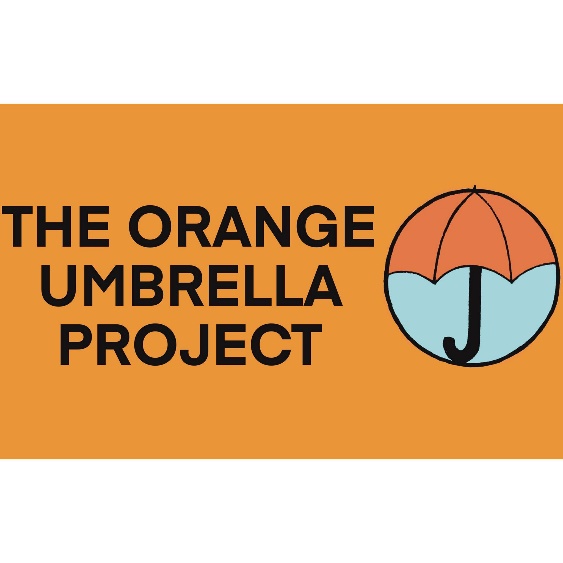 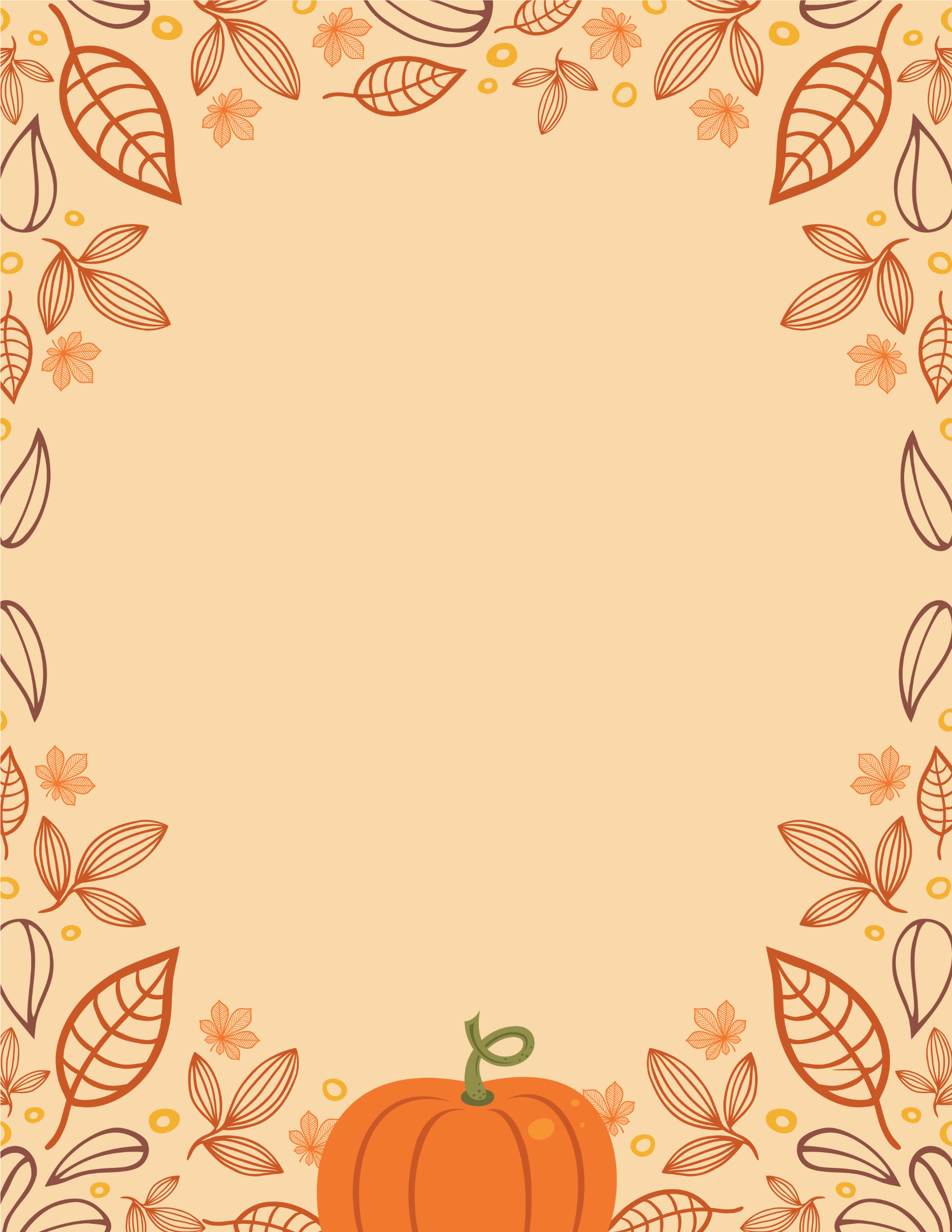 Orange umbrella volunteers are running a…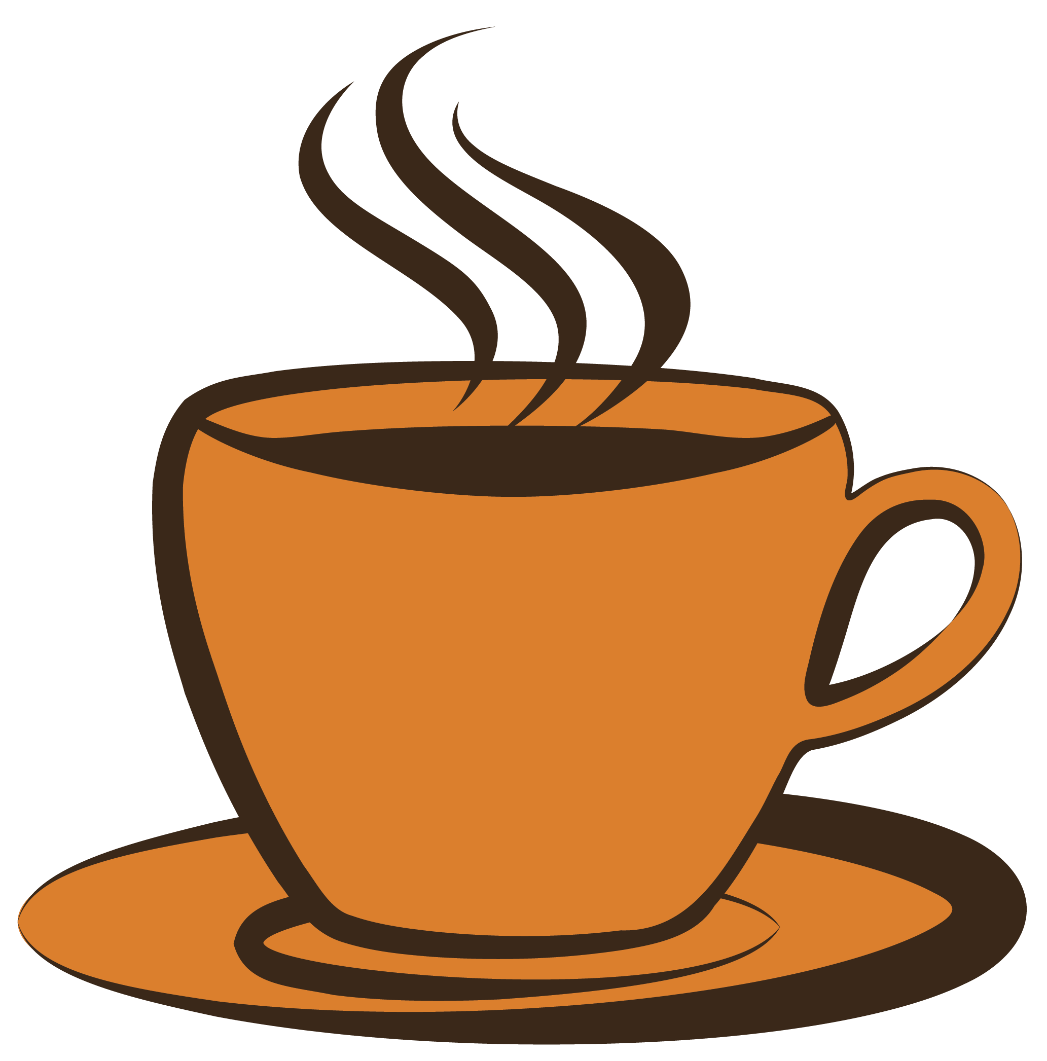 